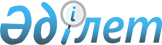 О внесении изменений в решение Махамбетского районного маслихата от 22 декабря 2010 года N 246 "О районном бюджете на 2011-2013 годы Махамбетского района"
					
			Утративший силу
			
			
		
					Решение Махамбетского районного маслихата Атырауской области от 03 февраля 2011 года № 261. Зарегистрировано Департаментом юстиции Атырауской области 18 февраля 2011 года № 4-3-153. Утратило силу решением Махамбетского районного маслихата Атырауской области от 28 марта 2013 года № 81

      Сноска. Утратило силу решением Махамбетского районного маслихата Атырауской области от 28.03.2013 № 81

      В соответствии с пунктом 2 статьи 9 Бюджетного кодекса Республики Казахстан от 4 декабря 2008 года № 95-ІV, статьей 6 Закона Республики Казахстан "О местном государственном управлении и самоуправлении в Республике Казахстан" от 23 января 2001 года № 148, рассмотрев предложение акимата района об уточнении районного бюджета на 2011-2013 годы, районный маслихат РЕШИЛ:



      1. Внести в решение районного маслихата от 22 декабря 2010 года № 246 "О районном бюджете на 2011-2013 годы Махамбетского района" (зарегистрировано в реестре государственной регистрации нормативных правовых актов за № 4-3-152 от 18 января 2011 года, опубликовано 20 января 2011 года в районном газете "Жайык шугыласы" за № 11) следующие изменения:



      1) в пункте 1:

      в подпункте 1):

      цифры "2 424 600" заменить цифрами "2 424 550";

      цифры "1 185 699" заменить цифрами "1 185 649";

      в подпункте 2):

      цифры "2 424 600" заменить цифрами "2 532 580";

      в подпункте 3):

      цифры "18 694" заменить цифрами "18 099";

      в подпункте 4):

      цифры "-18 694" заменить цифрами "- 126 129";

      подпункт 5) изложить в следующей редакции:

      "5) финансирование дефицита бюджета – 126 129 тысяч тенге,

      в том числе:

      поступление займов – 18 099 тысяч тенге;

      погашение займов – 28 тысяч тенге;

      используемые остатки бюджетных средств – 108 058 тысяч тенге.".



      2) в пункте 3:

      в абзаце первом цифры "368 906" заменить цифрами "368 856";

      в абзаце шестом цифры "2 986" заменить цифрами "2 936";



      3) в пункте 4:

      цифры "18 694" заменить цифрами "18 099".



      4) приложения 1 и 4 к указанному решению изложить в новой редакции согласно приложениям 1 и 2 к настоящему решению.



      2. Настоящее решение вводится в действие с 1 января 2011 года.Председатель внеочередной

      24-сессии районного маслихата                  М. Бисенова

      Секретарь районного маслихата                  А. Курманбаев

Приложение 1    

к решению маслихата района

от 3 февраля 2011 года № 261 Бюджет района на 2011 год

Приложение 2     

к решению маслихата района

от 3 февраля 2011 года № 261 Размер финансирования бюджетных программ финансируемые

через аппараты акимов аульных (сельских) округов (тыс.тенге)Продолжение таблицыПродолжение таблицы
					© 2012. РГП на ПХВ «Институт законодательства и правовой информации Республики Казахстан» Министерства юстиции Республики Казахстан
				Функциональная группаФункциональная группаФункциональная группаФункциональная группаСумма, тыс.тенгеАдминистраторАдминистраторАдминистраторСумма, тыс.тенгеПрограммаПрограммаСумма, тыс.тенгеНаименованиеСумма, тыс.тенгеІ. Доходы2 424 5501Налоговые поступления1 218 59801Подоходный налог216 4312Индивидуальный подоходный налог216 43103Социальный налог86 7081Социальный налог86 70804Hалоги на собственность905 4511Hалоги на имущество873 2413Земельный налог10 9474Hалог на транспортные средства20 9755Единый земельный налог28805Внутренние налоги на товары, работы и услуги7 7602Акцизы1 3663Поступления за использование природных и других ресурсов1 9584Сборы за ведение предпринимательской и профессиональной деятельности4 0855Налог на игорный бизнес35108Обязательные платежи, взимаемые за совершение юридически значимых действий и (или) выдачу документов уполномоченными на то государственными органами или должностными лицами2 2481Государственная пошлина2 2482Неналоговые поступления15 24201Доходы от государственной собственности2 9305Доходы от аренды имущества, находящегося в государственной собственности2 9309Прочие доходы от государственной собственности02Поступления от реализации товаров (работ, услуг) государственными учреждениями, финансируемыми из государственного бюджета161Поступления от реализации товаров (работ, услуг) государственными учреждениями, финансируемыми из государственного бюджета1604Штрафы, пени, санкции, взыскания, налагаемые государственными учреждениями, финансируемыми из государственного бюджета, а также содержащимися и финансируемыми из бюджета (сметы расходов) Национального Банка Республики Казахстан12 0961Штрафы, пени, санкции, взыскания, налагаемые государственными учреждениями, финансируемыми из государственного бюджета, а также содержащимися и финансируемыми из бюджета (сметы расходов) Национального Банка Республики Казахстан, за исключением поступлений от организаций нефтяного сектора12 09606Прочие неналоговые поступления2001Прочие неналоговые поступления2003Поступления от продажи основного капитала5 06101Продажа государственного имущества, закрепленного за государственными учреждениями611Продажа государственного имущества, закрепленного за государственными учреждениями6103Продажа земли и нематериальных активов5 0001Продажа земли5 0004Поступления трансфертов1 185 64902Трансферты из вышестоящих органов государственного управления1 185 6492Трансферты из областного бюджета1 185 649Функциональная группаФункциональная группаФункциональная группаФункциональная группаСумма, тыс.тенгеАдминистраторАдминистраторАдминистраторСумма, тыс.тенгеПрограммаПрограммаСумма, тыс.тенгеНаименованиеСумма, тыс.тенгеII. Затраты2 532 58001Государственные услуги общего характера200 500112Аппарат маслихата района (города областного значения)14 017001Услуги по обеспечению деятельности маслихата района (города областного значения)14 017003Капитальные расходы государственных органов122Аппарат акима района (города областного значения)51 359001Услуги по обеспечению деятельности акима района (города областного значения)40 259003Капитальные расходы государственных органов11 100123Аппарат акима района в городе, города районного значения, поселка, аула (села), аульного (сельского) округа111 135001Услуги по обеспечению деятельности акима района в городе, города районного значения, поселка, аула (села), аульного (сельского) округа104 735022Капитальные расходы государственных органов6 400452Отдел финансов района (города областного значения)15 395001Услуги по реализации государственной политики в области исполнения бюджета района (города областного значения) и управления коммунальной собственностью района (города областного значения)14 242003Проведение оценки имущества в целях налогообложения308004Организация работы по выдаче разовых талонов и обеспечение полноты сбора сумм от реализации разовых талонов723011Учет, хранение, оценка и реализация имущества, поступившего в коммунальную собственность122018Капитальные расходы государственных органов453Отдел экономики и бюджетного планирования района (города областного значения)8 594001Услуги по реализации государственной политики в области формирования и развития экономической политики, системы государственного планирования и управления района (города областного значения)8 594004Капитальные расходы государственных органов02Оборона1 673122Аппарат акима района (города областного значения)1 673005Мероприятия в рамках исполнения всеобщей воинской обязанности1 673122Аппарат акима района (города областного значения)006Предупреждение и ликвидация чрезвычайных ситуаций масштаба района (города областного значения)03Общественный порядок, безопасность, правовая, судебная, уголовно-исполнительная деятельность458Отдел жилищно-коммунального хозяйства, пассажирского транспорта и автомобильных дорог района (города областного значения)021Обеспечение безопасности дорожного движенияв населенных пунктах04Образование1 432 964123Аппарат акима района в городе, города районного значения, поселка, аула (села), аульного (сельского) округа311 537004Поддержка организаций дошкольного воспитания и обучения311 537464Отдел образования района (города областного значения)1 121 427003Общеобразовательное обучение1 056 729006Дополнительное образование для детей27 397001Услуги по реализации государственной политики на местном уровне в области образования7 472002Создание информационных систем004Информатизация системы образования в государственных учреждениях образования района (города областного значения)2 600005Приобретение и доставка учебников, учебно-методических комплексов для государственных учреждений образования района (города областного значения)17 235007Проведение школьных олимпиад, внешкольных мероприятий и конкурсов районного (городского) масштаба1 151012Капитальные расходы государственных органов015Ежемесячные выплаты денежных средств опекунам (попечителям) на содержание ребенка сироты (детей-сирот), и ребенка (детей), оставшегося без попечения родителей6 512019Присуждение грантов государственным учреждениям образования района (города районного значения) за высокие показатели работы020Обеспечение оборудованием, программным обеспечением детей-инвалидов, обучающихся на дому2 331467Отдел строительства района (города областного значения)037Строительство и реконструкция объектов образования05Здравоохранение123Аппарат акима района в городе, города районного значения, поселка, аула (села), аульного (сельского) округа002Организация в экстренных случаях доставки тяжелобольных людей до ближайшей организации здравоохранения, оказывающей врачебную помощь06Социальная помощь и социальное обеспечение141 650123Аппарат акима района в городе, города районного значения, поселка, аула (села), аульного (сельского) округа19 156003Оказание социальной помощи нуждающимся гражданам на дому19 156451Отдел занятости и социальных программ района (города областного значения)122 494002Программа занятости39 113004Оказание социальной помощи на приобретение топлива специалистам здравоохранения, образования, социального обеспечения, культуры и спорта в сельской местности в соответствии с законодательством Республики Казахстан6 100005Государственная адресная социальная помощь3 184006Жилищная помощь2 519007Социальная помощь отдельным категориям нуждающихся граждан по решениям местных представительных органов10 400010Материальное обеспечение детей-инвалидов, воспитывающихся и обучающихся на дому1 356016Государственные пособия на детей до 18 лет41 082017Обеспечение нуждающихся инвалидов обязательными гигиеническими средствами и предоставление услуг специалистами жестового языка, индивидуальными помощниками в соответствии с индивидуальной программой реабилитации инвалида4 999001Услуги по реализации государственной политики на местном уровне в области обеспечения занятости и реализации социальных программ для населения12 878011Оплата услуг по зачислению, выплате и доставке пособий и других социальных выплат863021Капитальные расходы государственных органов07Жилищно-коммунальное хозяйство590 888123Аппарат акима района в городе, города районного значения, поселка, аула (села), аульного (сельского) округа007Организация сохранения государственного жилищного фонда города районного значения, поселка, аула (села), аульного (сельского) округа458Отдел жилищно-коммунального хозяйства, пассажирского транспорта и автомобильных дорог района (города областного значения)004Обеспечение жильем отдельных категорий граждан005Снос аварийного и ветхого жилья031Изготовление технических паспортов на объекты кондоминиумов467Отдел строительства района (города областного значения)003Строительство и (или) приобретение жилья государственного коммунального жилищного фонда004Развитие, обустройство и (или) приобретение инженерно-коммуникационной инфраструктуры019Строительство жилья020Приобретение жилья123Аппарат акима района в городе, города районного значения, поселка, аула (села), аульного (сельского) округа1 007014Организация водоснабжения населенных пунктов1 007458Отдел жилищно-коммунального хозяйства, пассажирского транспорта и автомобильных дорог района (города областного значения)40 066012Функционирование системы водоснабжения и водоотведения31 666026Организация эксплуатации тепловых сетей, находящихся в коммунальной собственности районов (городов областного значения)8 400027Организация эксплуатации сетей газификации, находящихся в коммунальной собственности районов (городов областного значения)028Развитие коммунального хозяйства029Развитие системы водоснабжения467Отдел строительства района (города областного значения)519 567005Развитие коммунального хозяйства1 945006Развитие системы водоснабжения517 622123Аппарат акима района в городе, города районного значения, поселка, аула (села), аульного (сельского) округа30 248008Освещение улиц населенных пунктов12 053009Обеспечение санитарии населенных пунктов15 817010Содержание мест захоронений и погребение безродных-011Благоустройство и озеленение населенных пунктов2 378467Отдел строительства района (города областного значения)007Развитие благоустройства городов и населенных пунктов08Культура, спорт, туризм и информационное пространство105 614123Аппарат акима района в городе, города районного значения, поселка, аула (села), аульного (сельского) округа54 577006Поддержка культурно-досуговой работы на местном уровне54 577455Отдел культуры и развития языков района (города областного значения)4 878003Поддержка культурно-досуговой работы4 878467Отдел строительства района (города областного значения)011Развитие объектов культуры465Отдел физической культуры и спорта района (города областного значения)2 465005Развитие массового спорта и национальных видов спорта006Проведение спортивных соревнований на районном (города областного значения) уровне770007Подготовка и участие членов сборных команд района (города областного значения) по различным видам спорта на областных спортивных соревнованиях1 695467Отдел строительства района (города областного значения)008Развитие объектов спорта и туризма455Отдел культуры и развития языков района (города областного значения)29 219006Функционирование районных (городских) библиотек29 219007Развитие государственного языка и других языков народа Казахстана456Отдел внутренней политики района (города областного значения)1 346005Услуги по проведению государственной информационной политики через телерадиовещание1 346455Отдел культуры и развития языков района (города областного значения)4 313001Услуги по реализации государственной политики на местном уровне в области развития языков и культуры4 313010Капитальные расходы государственных органов456Отдел внутренней политики района (города областного значения)3 830001Услуги по реализации государственной политики на местном уровне в области информации, укрепления государственности и формирования социального оптимизма граждан3 830003Реализация региональных программ в сфере молодежной политики006Капитальные расходы государственных органов465Отдел физической культуры и спорта района (города областного значения)4 986001Услуги по реализации государственной политики на местном уровне в сфере физической культуры и спорта4 986004Капитальные расходы государственных органов10Сельское, водное, лесное, рыбное хозяйство, особо охраняемые природные территории, охрана окружающей среды и животного мира, земельные отношения35 728453Отдел экономики и бюджетного планирования района (города областного значения)2 936099Реализация мер социальной поддержки специалистов социальной сферы сельских населенных пунктов за счет целевого трансферта из республиканского бюджета2 936462Отдел сельского хозяйства района (города областного значения)6 380001Услуги по реализации государственной политики на местном уровне в сфере сельского хозяйства6 380006Капитальные расходы государственных органов467Отдел строительства района (города областного значения)010Развитие объектов сельского хозяйства473Отдел ветеринарии района (города областного значения)5 385001Услуги по реализации государственной политики на местном уровне в сфере ветеринарии4 934003Капитальные расходы государственных органов005Обеспечение функционирования скотомогильников (биотермических ям)006Организация санитарного убоя больных животных007Организация отлова и уничтожения бродячих собак и кошек451008Возмещение владельцам стоимости изымаемых и уничтожаемых больных животных, продуктов и сырья животного происхождения009Проведение ветеринарных мероприятий по энзоотическим болезням животных010Проведение мероприятий по идентификации сельскохозяйственных животных467Отдел строительства района (города областного значения)012Функционирование системы водоснабжения и водоотведения463Отдел земельных отношений района (города областного значения)5 518001Услуги по реализации государственной политики в области регулирования земельных отношений на территории района (города областного значения)5 518002Работы по переводу сельскохозяйственных угодий из одного вида в другой003Земельно-хозяйственное устройство населенных пунктов004Организация работ по зонированию земель006Землеустройство, проводимое при установлении границ городов районного значения, районов в городе, поселков аулов (сел), аульных (сельских) округов007Капитальные расходы государственных органов462Отдел сельского хозяйства района (города областного значения)009Проведение противоэпизоотических мероприятий473Отдел ветеринарии района (города областного значения)15 509011Проведение противоэпизоотических мероприятий15 50911Промышленность, архитектурная, градостроительная и строительная деятельность10 749467Отдел строительства района (города областного значения)5 663001Услуги по реализации государственной политики на местном уровне в области строительства5 663017Капитальные расходы государственных органов468Отдел архитектуры и градостроительства района (города областного значения)5 086001Услуги по реализации государственной политики в области архитектуры и градостроительства на местном уровне5 086003Разработка схем градостроительного развития территории района и генеральных планов населенных пунктов004Капитальные расходы государственных органов12Транспорт и коммуникации1 112123Аппарат акима района в городе, города районного значения, поселка, аула (села), аульного (сельского) округа1 112012Развитие инфраструктуры автомобильных дорог в городах районного значения, поселках, аулах (селах), аульных (сельских) округах013Обеспечение функционирования автомобильных дорог в городах районного значения, поселках, аулах (селах), аульных (сельских) округах1 11213Прочие10 718451Отдел занятости и социальных программ района (города областного значения)2 340022Поддержка частного предпринимательства в рамках программы "Дорожная карта бизнеса - 2020"2 340452Отдел финансов района (города областного значения)1 109012Резерв местного исполнительного органа района (города областного значения)1 109453Отдел экономики и бюджетного планирования района (города областного значения)003Разработка или корректировка технико-экономического обоснования местных бюджетных инвестиционных проектов и концессионных проектов и проведение его экспертизы, консультативное сопровождение концессионных проектов007Расходы на новые инициативы458Отдел жилищно-коммунального хозяйства, пассажирского транспорта и автомобильных дорог района (города областного значения)7 269001Услуги по реализации государственной политики на местном уровне в области жилищно-коммунального хозяйства, пассажирского транспорта и автомобильных дорог7 269013Капитальные расходы государственных органов15Трансферты984452Отдел финансов района (города областного значения)984006Возврат неиспользованных (недоиспользованных) целевых трансфертов984020Целевые текущие трансферты в вышестоящие бюджеты в связи с изменением фонда оплаты труда в бюджетной сфереФункциональная группаФункциональная группаФункциональная группаФункциональная группаСумма, тыс.тенгеАдминистраторАдминистраторАдминистраторСумма, тыс.тенгеПрограммаПрограммаСумма, тыс.тенгеНаименованиеСумма, тыс.тенгеIІІ. Чистое бюджетное кредитование18 099Бюджетные кредиты18 09910Сельское, водное, лесное, рыбное хозяйство, особо охраняемые природные территории, охрана окружающей среды и животного мира, земельные отношения18 099453Отдел экономики и бюджетного планирования района (города областного значения)18 099006Бюджетные кредиты для реализации мер социальной поддержки специалистов социальной сферы сельских населенных пунктов18 099КатегорияКатегорияКатегорияКатегорияСумма, тыс.тенгеКлассКлассКлассСумма, тыс.тенгеПодклассПодклассСумма, тыс.тенгеНаименованиеСумма, тыс.тенгеПогашение бюджетных кредитов5Погашение бюджетных кредитов01Погашение бюджетных кредитов1Погашение бюджетных кредитов, выданных из государственного бюджетаКатегорияКатегорияКатегорияКатегорияСумма, тыс.тенгеКлассКлассКлассСумма, тыс.тенгеПодклассПодклассСумма, тыс.тенгеНаименованиеСумма, тыс.тенгеІV. Сальдо по операциям с финансовыми активамиПриобретение финансовых активов13Прочие452Отдел финансов района (города областного значения)014Формирование или увеличение уставного капитала юридических лицКатегорияКатегорияКатегорияКатегорияСумма, тыс.тенгеКлассКлассКлассСумма, тыс.тенгеПодклассПодклассСумма, тыс.тенгеНаименованиеСумма, тыс.тенгеПоступления от продажи финансовых активов государства6Поступления от продажи финансовых активов государства01Поступления от продажи финансовых активов государства1Поступления от продажи финансовых активов внутри страныКатегорияКатегорияКатегорияКатегорияСумма, тыс.тенгеКлассКлассКлассСумма, тыс.тенгеПодклассПодклассСумма, тыс.тенгеНаименованиеСумма, тыс.тенгеV. Дефицит (профицит) бюджета-126 129VI. Финансирование дефицита (использование профицита) бюджета126 1297Поступления заимов18 09901Внутренние государственные заимы18 0992Договоры заима18 099Функциональная группаФункциональная группаФункциональная группаФункциональная группаСумма, тыс.тенгеАдминистраторАдминистраторАдминистраторСумма, тыс.тенгеПрограммаПрограммаСумма, тыс.тенгеНаименованиеСумма, тыс.тенге16Погашение займов28452Отдел финансов района (города областного значения)28008Погашение долга местного исполнительного органа перед вышестоящим бюджетом021Возврат неиспользованных бюджетных кредитов, выданных из местного бюджета28КатегорияКатегорияКатегорияКатегорияСумма, тыс.тенгеКлассКлассКлассСумма, тыс.тенгеПодклассПодклассСумма, тыс.тенгеНаименованиеСумма, тыс.тенге8Используемые остатки бюджетных средств108 05801Остатки бюджетных средств108 0581Свободные остатки бюджетных средств108 058Код программКод программНаименование аульных (сельских) округовНаименование аульных (сельских) округовНаименование аульных (сельских) округовНаименование аульных (сельских) округовНаименование бюджетных программАктугайАлгаАкжайыкАлмалы001Услуги по обеспечению деятельности акима района в городе, города районного значения, поселка, аула (села), аульного (сельского) округа8499831079218812003Оказание социальной помощи нуждающимся гражданам на дому618624-1241004Поддержка организаций дошкольного воспитания и обучения12864182641449617471005Организация бесплатного подвоза учащихся до школы и обратно в аульной (сельской) местности006Поддержка культурно-досуговой работы на местном уровне3043448638453505007Организация сохранения государственного жилищного фонда города районного значения, поселка, аула (села), аульного (сельского) округа008Освещение улиц населенных пунктов47744952631309Обеспечение санитарии населенных пунктов194194194217010Содержание мест захоронений и погребение безродных011Благоустройство и озеленение населенных пунктов114114114114013Обеспечение функционирования автомобильных дорог в городах районного значения, поселках, аулах (селах), аульных (сельских) округах014Организация водоснабжения населенных пунктов246022Капитальные расходы государственных органов1550Итого:25809324412889231673Код программКод программНаименование аульных (сельских) округовНаименование аульных (сельских) округовНаименование аульных (сельских) округовНаименование аульных (сельских) округовНаименование бюджетных программБаксайБейбарысЖалгансайЕсбол001Услуги по обеспечению деятельности акима района в городе, города районного значения, поселка, аула (села), аульного (сельского) округа1015110526796210046003Оказание социальной помощи нуждающимся гражданам на дому23402486714614004Поддержка организаций дошкольного воспитания и обучения12063207761817925289005Организация бесплатного подвоза учащихся до школы и обратно в аульной (сельской) местности006Поддержка культурно-досуговой работы на местном уровне3881575538676081007Организация сохранения государственного жилищного фонда города районного значения, поселка, аула (села), аульного (сельского) округа008Освещение улиц населенных пунктов6241109477528009Обеспечение санитарии населенных пунктов21712244186245010Содержание мест захоронений и погребение безродных011Благоустройство и озеленение населенных пунктов114114114114013Обеспечение функционирования автомобильных дорог в городах районного значения, поселках, аулах (селах), аульных (сельских) округах014Организация водоснабжения населенных пунктов550022Капитальные расходы государственных органов1550Итого:30940530103204942917Код программКод программНаименование аульных (сельских) округовНаименование аульных (сельских) округовНаименование аульных (сельских) округовНаименование аульных (сельских) округовНаименование бюджетных программСарытогайСарайшыкМахамбетВсего001Услуги по обеспечению деятельности акима района в городе, города районного значения, поселка, аула (села), аульного (сельского) округа93871005413067104735003Оказание социальной помощи нуждающимся гражданам на дому1837611807119156004Поддержка организаций дошкольного воспитания и обучения1380414746143585311537005Организация бесплатного подвоза учащихся до школы и обратно в аульной (сельской) местности006Поддержка культурно-досуговой работы на местном уровне352535391305054577007Организация сохранения государственного жилищного фонда города районного значения, поселка, аула (села), аульного (сельского) округа008Освещение улиц населенных пунктов552421657712053009Обеспечение санитарии населенных пунктов217194171515817010Содержание мест захоронений и погребение безродных011Благоустройство и озеленение населенных пунктов11411412382378013Обеспечение функционирования автомобильных дорог в городах районного значения, поселках, аулах (селах), аульных (сельских) округах11121112014Организация водоснабжения населенных пунктов2111007022Капитальные расходы государственных органов165016506400Итого:2964731329190065528772